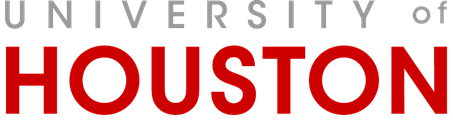 Reference Check FormCandidate’s Name:Date of Reference:Name of Reference:Relationship to Candidate:Reference Taken By:Refused Reference?     Yes      NoSuggested Reference Script:(Candidate Name) has applied to the University of Houston’s (Position).  He/she stated that he/she was in your employ as a/an (Position) from (Employment Dates).  He/she has given us permission to contact you, regarding his/her work.  Do you have a few moments now to speak with me?Question ResponseHow long did you and candidate work together?What do you consider to be candidate’s greatest strengths?In what areas does candidate need additional coaching or mentoring?How would you describe candidate’s approach to her work?We are considering candidate for a position role.  What value do you believe he/she will bring to that role?What is something that you learned from candidate?-How would you describe candidate’s leadership skills?Have you had an opportunity to observe candidate handle a difficult situation?  How was it handled?What else should we know about candidate?Other specific questionsResponse